План  работыМБОУ «Лицей  села  Хлевное»на 2020-2021 учебный год.   Лицей   реализует  программы  дошкольного, начального,  основного,  среднего,  дополнительного образования. Анализируя текущее состояние дел (достигнутый уровень качества образования, широкий спектр предоставляемых образовательных услуг, высокий уровень педагогического профессионализма, разнообразие материально-технических ресурсов), лицей ставит перед собой на 2020- 2021  учебный год следующие задачи: 1. Поддержание и развитие образовательной среды, обеспечивающей доступность и высокий уровень качества образования в соответствии с ФГОС НОО, ФГОС ООО, ФГОС СОО. 2. Активная реализация индивидуальных образовательных траекторий для одаренных и мотивированных обучающихся и воспитанников. 4. Системное внедрение инновационных и современных педагогических технологий в образовательное пространство. 5. Создание условий для укрепления физического и психического здоровья, формирования философских принципов здорового образа жизни у обучающихся и воспитанников, вовлеченность  в участие в комплексе ГТО. 6. Интеграция дополнительного образования в образовательную программу. Обеспечение вовлеченности учащихся и воспитанников в систему дополнительного образования – 100 %. 7. Расширение использования информационных средств коммуникации в образовательном пространстве для всех категорий участников образовательного процесса (электронные ресурсы, интернет-конференции, дистанционное обучение). 8. Формирование системы воспитывающей и социализирующей деятельности как основного механизма формирования активной гражданской позиции обучающихся. 9. Эффективное использование материально-технических ресурсов в реализации образовательной программы.АВГУСТ    Сентябрь         ОКТЯБРЬ.НОЯБРЬДЕКАБРЬЯНВАРЬ ФЕВРАЛЬ.МАРТ.АПРЕЛЬМАЙ.ИЮНЬПедагогические  советы:Заседание   педсовета   август. 1.«Достижения, проблемы, приоритетные направления развития МБОУ «Лицей села Хлевное» в 20192. Обеспечение безопасности  жизни и здоровья обучающихся во время подвоза детей. 3.О праве обучающихся с ОВЗ на образование. 5. Рассмотрение   локальных  актов.Малый педсовет –  октябрь.Итоги адаптации 1-х,5-х,10 –х  классов.Заседание педагодического совета  ноябрь.1 .«Проведение уроков с применением ресурсов школьной цифровой платформы «Сберкласс». Основной докладчик – Воронина Е.А. (7-10 минут), содокладчики: Неплюева Л.В., Поляков Р.Н., Родионова Е.В. (3-5 минут)Анализ мониторинга  образовательной деятельности  в 1 четверти учебной четверти. Основной докладчик Полякова Н.В. (до 20 минут). Содокладчики: Воронина Н.Н., Грязнова О.Н., Щербатых Н.В. (3-5 минут , основные тезисы: успеваемость по филиалу, качество знаний, посещаемость, профилактические меры, проблемы, достижения за четверть). Основной докладчик Щербатых Н.И.Краткие итоги школьного этапа ВОШ и подготовка к муниципальному этапу. Основной докладчик Щербатых Н.И.Общие итоги учебного периода .  Директор лицея Пожидаев С.А.Заседание педсовета  №1 –январь.«Дети и взрослые – парадокс общения»2.Итоги работы лицея в первом полугодии 2018-2019  учебного года.3. Об усилении работы по  обеспечению безопасностиобразовательной деятельности.4. Обсуждение и утверждении заказ на учебники на 2020-2021  уч.год.Заседание педсовета  №2  - март.1.Современные образовательные технологии в образовательной деятельности лицея.2.Подготовка к промежуточной и государственной (итоговой) аттестации школьников.     3. Прогнозирование результатов экзаменов по обязательным предметам выпускников 9, 11 классов 4. Дополнительное образование как механизм предпрофильной мотивации учащихся.4.Проект учебного плана на 2020-2021 учебный год   Заседание  педсовета№3.О допуске  обучающихся  2-3, 5-8,10  классов  к промежуточной аттестации, допуск 4 –х классов  к итоговой аттестации. О проведении праздника последнего звонка Заседание  педсовета№4.О  допуске  обучающихся 9,11 классов к итоговой аттестации. О проведении праздника последнего звонкаЗаседание  педсовета  №5.1.Итоги промежуточной аттестации обучающихся 2-8, 10 классов.2. Итоги комплексной контрольной работы и защиты проектов.   3. О   переводе   обучающихся  1-8, 10 классов в следующий класс.4. О награждении Похвальным листом за отличную успеваемость.4. О соблюдении ПДД Заседание педсовета№6  - июнь.Подведение итогов аттестации выпускников  9-х  классов.О выпуске из 9-х  классов.О  награждении  выпускников похвальной грамотой по отдельным предметам.Заседание педсовета№7 - июнь.1. Подведение итогов аттестации выпускников 11 классов.2. О выпуске из 11классов.3.О представлении к награждению выпускников  серебряной  и золотой медалями   «За особые успехи в учении».4.О  награждении  выпускников похвальной грамотой по отдельным предметам.Методические   Советы.Заседание   методическогосовета- сентябрь.1Анализ методической работы  за прошлый учебный год и утверждение плана работы методсовета на 2018- 2020  учебный год.2. Отчеты  о работе предметных кафедр за второе полугодие 2018-2019 уч.года.3.Планирование и организация работы по проведению школьного этапа  Всероссийской олимпиады школьников,   об участии в  рейтинговых олимпиадах.4. Согласование рабочих программ учебных предметов, элективных курсов.5. Согласование графика предметных недельЗаседание   методического совета  -  октябрь.Совершенствование работы учителей по использованию системно-деятельностного подхода в образовательной деятельностиНоябрь.  Педагогические чтения.«Нравственное и патриотическое воспитание  на уроках».Заседание   методического совета –декабрь.1.Работа с детьми, имеющими особые образовательные потребности как фактор повышения качества образования2.Отчѐт руководителей кафедр  о проведении  муниципального   этапа Всероссийских олимпиад по предметам  3.Результативность методической работы лицея за первое полугодие, состояние работы по повышению квалификации учителей. Заседание  методического совета  - февраль 1.  Методы достижения метапредметных результатов в условиях реализации ФГОС.   2.  Проведение недели биологии химии, географии.Март.  Лицейская НПК: «Проектные и исследовательские виды  деятельности учащихся в индивидуальной и групповой формах»Заседание методического совета   - май.1.Публикация методической продукции Представление результатов методической деятельности. 2.Анализ работы  предметных кафедр за второе полугодие  2019 – 2020  уч. Года  и задачи на следующий год.3. Программное обеспечение на следующий учебный годРассмотренона заседаниипедагогического советапротокол № 7    от 27. 08. 2020 г.      «УТВЕРЖДАЮ» приказ  № 255     от   31. 08. 2020 г.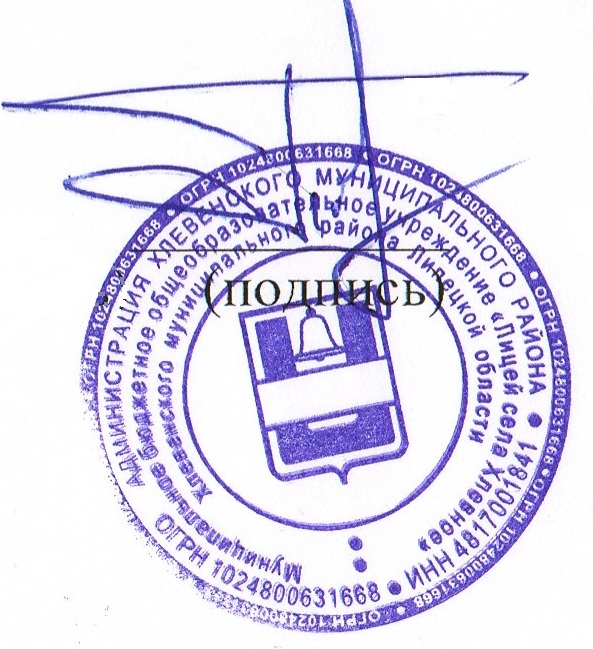  директор лицея                            Пожидаев С.А.      Содержание работы  ОтветственныеМероприятияДокументыКонтроль за выполнением Закона «Об образовании  в Российской Федерации» 273 ФЗ1.Учет детей от 0 до 18 лет.2. Организация набора в 1 класс.3. Организация набора в 10 класс.4. Учет трудоустройства выпускников 9,11 классовМатвеева О.В. Коротких С.И. Щербатых Н.И.Учет детейпо микрорайонуСпискиспискиПриказотчетОрганизацияусловий   обученияПроверка санитарногосостоянияпомещений на предмет выполнения санитарно-гигиенических условий организации образовательной деятельности,инструктаж всех работников перед началом учебного года.Организация образовательной деятельности1.Утверждение образовательной программы для  1-4 классов,5-9 классов по ФГОС НОО и ФГОС ОО,10-11  класс по ФГОС СОО,  АООП  НОО, АООП  ООО.2. Работа по подбору и расстановке кадров, с вновь прибывшими учителями, с молодыми специалистами.3. Составление плана работы по всем направлениям4. Составление расписания уроков и внеурочной деятельности на новый учебный год, согласование и утверждениеПолякова Н.В.Дегтярева Н.Н.Полякова Н.В. Кудаева Е.В.Собеседование, документыСобеседованиеДокументПриказ об утвержденииПлан работыРасписаниеКонтроль за ведением документации:1.Контроль засоставлением  КТП по предметам,   элективныхкурсов, исследовательскихработ.Полякова Н.В.Дегтярева, Щербатых Н.И.Кудаева Е В.Предметные кафедрыСправка, протоколы заседанийКонтроль за научно-методической работой1. Формирование заявки на курсы повышения квалификации.2. Корректировка планов  работы предметных кафедр  на первое полугодие  учебного годаДегтярева Н.Н.Дегтярева Н.Н.СобеседованиеЗаявка на прохождение курсов повышения квалификацииПланы работы предметных кафедр.Организационно-педагогические мероприятия1. Праздник “Здравствуй лицей!”Кудаева    Е.В.СовещаниеПриказЗаседание педагогического совета:1.Анализ результативности образовательной деятельности  лицея  в 2019/20 учебном году.2.Утверждение учебного плана  и реализуемых учебных программ и учебников на 2020/21 учебный год.3.Утверждение   календарного  учебного  графика на 2020/21 учебный год.4.Утверждение плана внеурочной деятельности и рабочих программ внеурочной деятельности на 2020/21 учебный год.5.Утверждение плана работы  лицея   на 2020/21 учебный год. 6. Обеспечение безопасности  жизни и здоровья  обучающихся во время   подвоза   детей. 7.О праве  обучающихся с ОВЗ на образование. 8. Рассмотрение   локальных  актов.Совещание при замдиректора1. Адаптационный период первоклассников. Мониторинг общей готовности ребенка к школе. 2 Ведение электронных журналов. 3 Курсовая подготовка учителей. Уточнение заявки на 2021 год.     Полякова Н.В.Коротких С.И.Директор СовещаниеПротоколПриказОхрана жизни и здоровья детей1.О соблюдении ТБ в  лицее2. Об организации безопасного подвоза  обучающихся .Лазарев В.Л.Щербатых Н.И.Собеседованиевыступление на педагогическом советеПриказИнструктажи по ТБ,охране труда1.Во время проведения уроков, практических работ и лабораторных.2.Во время проведения внеклассных мероприятий.Учителя предметники, классные руководителиЗапись бесед в классных журналахУкрепление материально-технической базы 1.Комплектование библиотеки учебниками.2.Состояние учебных кабинетов, спортивных раздевалок,  столовой, спортивных залов, актового зала, маркировки мебели.3. Благоустройство территории  лицея , осенние работы на клумбах.Коротких Н.В.Заместители директораСобеседованиеРейдыОтчетОтчетМероприятия по улучшению светового, теплового и воздушного режима, противопожарной безопасности.Перезарядка огнетушителей.Замена ламп.  Юров В.В.      Содержание работы  ОтветственныеМероприятияДокументыКонтроль за выполнением закона«Об образовании    Российской Федерации» 273-ФЗ   1.Контроль за  ежедневной посещаемостью     обучающихся 1-15 сентября.2. Комплектование ГПД.3.  Организация    индивидуального обучения (на дому) по общеобразовательной программе, по АОП, АООП.4. Комплектование  элективных курсов, факультативов, кружков и секций.5. Уточнение списков  многодетных, малообеспеченных семей.6.Уточнение списков детей, состоящих на учете в КДН7.  Организация питания, оформление документов для бесплатного питания обучающихся.8. Проверка  КТП учителей,  рабочих программ педагогов дополнительного образования9. Проверка степени соответствия образовательной деятельности  требованиям СанПиН, нормативных документов  МОиН РФ.10.Комплектование групп по организации льготного питания Матвеева О.В.Коротких С.И.Дегтярева Н.Н.Кудаева Е.В.Матвеева О.В.Кудаева Е.В.Матвеева О.В. Коротких С.И.Кудаева Е.В.Коротких С.И. Списки Работа с родителямиРабота с классными руководителя-миОтчет в ОО Приказ, журналыСоциальный паспорт лицея.Приказ,спискиПриказПриказПриказКонтроль за состоянием преподавания  отдельных учебных дисциплин1.Преподаваниепредметовучебного плана, по которымпроводятся ВПР (посещение уроков с целью проверки как учителя включают задания из ВПР в тему урока)2.Развитие навыковчитательскойграмотностипо модели PISA(посещение уроков с целью контроля за работой учителей по развитию читательской грамотности)3 .Работа учителей в 1,5,10 классах по организации адаптационного периода.заместители директораСобеседованияСобеседованиеСправка,ПриказКонтроль за уровнем знаний, умений, навыков1.Организациястартовойдиагностикиучащихся 1-х, 5-хи 10-х классов2.Организация  входнойдиагностикипредметных результатов   контрольные работы по:  русскому языку, математике во 2-4, 6-9,11классах .3.Контроль  техники чтения на начало учебного года 2-4 классы 4.Диагностические работы 1-4 классы6. Диагностические контрольные работы по математике в 11-х классах.Зам. директора, учителя предметникиЗаседание  кафедрСовещаниеСовещаниеСправкаПриказСправка
ПриказКонтрольза  ведением документации1.Ведение алфавитной книги обучающихся.2. Проверка оформления  личных делобучающихся 1-х классов и вновь прибывших учеников.3.Проверка планов воспитательной работы4.Проверка  оформления журналов1-11 классов, журналов ГПД Цель: Контроль за соблюдением учителями правил ведения классных журналов.5.   Проверка сайта лицея Полякова Н.В.Дегтярева Н.Н.Кудаева Е.В.Дегтярева Н.Н. Щербатых Н.И.Коротких С.И.Полякова Н.В.СобеседованиеСобеседованиеПроверка плановПроверка   оформления классных журналов. Алфавитная книгаПриказ ПриказСправка,приказ.Контроль за научно-методической работой1.Внедрение концепций преподавания физкультуры, ОБЖ и предметной области «Искусство»2. Планирование  работы   Методсовета  и  ШМУ.Собеседование,Заседание МСПротоколПриказПланы работы предметных кафедр.Организационно-педагогические мероприятия1.Корректировка и утверждение плана на новый учебный год.2.Выполнение отчета ОО-1Полякова Н.В.Дегтярева Н.Н.СовещаниеМониторингПлан работыПриказ Совещание при директоре.1. Условия реализации ФГОС: материально-техническая база, обеспечение кадрами, комплектование классов, ГПД, учебно-методическое и информационное обеспечение образовательной деятельности, наличие рабочих программ по предметам учебного плана и приложений к ним.2 Сохранность контингента  обучающихся.  Трудоустройство выпускников 3 Работа лицея   по профилактике ДТП 5  Мониторинг посещаемости учащихся группы риска   6 Мониторинг охвата обучающихся     дополнительным образованием.  Кудаева Е.В.Дегтярева Н.Н.Щербатых Н.И.Коротких Н.В.Матвеева О.В.Кудаева Е.В.Коротких С.И.СовещаниеСправкипротоколСовещание при заместителе директора 1.Результаты  проверки   ведения    документации (журналы,  личные дела).Соблюдение единого орфографическогорежима, единых требований при оформлении журналов (культураоформления), личных дел, отчетной документации2.Об  оказании материальной помощи малообеспеченнымобучающимся, составление списков опекаемых детей, многодетных семей.6.О проведении родительских собраний. Щербатых Н.И.,Дегтярева Н.Н.Матвеева О.В.Кудаева Е.В.СовещаниеПротоколЗаседание методического совета 1Анализ методической работы  за прошлый учебный год и утверждение плана работы методсовета на 2020- 2021  учебный год.2. Отчеты  о работе предметных кафедр за второе полугодие 2019-2020  уч.года.3.Планирование и организация работы по проведению школьного этапа  Всероссийской олимпиады школьников,   об участии в  рейтинговых олимпиадах.4. Согласование рабочих программ учебных предметов, элективных курсов.5. Согласование графика предметных недельДегтярева Н.Н.Заседание методического совета.Протокол Охрана жизни и здоровья детей1.Обеспечение  безопасности детей 2.Сбор информации об учащихся категории «Группа риска».Лазарев В.Л.Матвеева О.В.МероприятияПлан,приказСписки  в социальном паспортеМедосмотры, профилактические беседы1.Диспансеризация  обучающихсяДуванова  И.В.МедосмотрСписки в классных журналахПрофилактика детского травматизма1.О соблюдении правил ДД при пешеходных переходах.2.Контрольза обеспечением здоровья и  здорового образа жизниИнструктаж учителей по предупреждению детского травматизма. Знакомство с приказами по ТБ,ЧС, противопожарным мероприятиям. Лазарев В.Л.Классные руководители.Совещание при зам. директора;Мониторинг физического состояния обучающихся. ПриказМероприятия по улучшению светового, теплового и воздушного режима,противопожар-ной безопасности.1.Проверка   отопительной системы, проверка светового режима.2.Создание в   лицее  надлежащих санитарно-гигиенических условий. Распределение зон самообслуживания (уборки), организация дежурства в лицее и на спортивной площадке3. Проверка санитарного состояния кабинетов, столовой.Бахтин В.Н.Кудаева Е.В.ПроизводственноеСовещаниеПроверка, рейды бракеражной  комиссииГрафик,ПриказАкты проверки столовойМероприятия пообеспечению  прав граждан на бесплатное  доступное образование.1. Организация подвоза обучающихся1.Выявление детей, оставшихся без родителей.Щербатых Н.И.Матвеева О.В.ПриказСоциальный паспорт лицеяЛичные делаРабота с родителями1.Знакомство с Уставом лицея, учебным планом лицеяродителей  вновь прибывших  обучающихся.2.Выборы родительского комитета  лицея и родительских комитетов классов.3.Организация питания.4. Первичное анкетирование по выявлению характера семейного воспитания5. Родительские собрания 11 классов «Ознакомление с правилами участия в ЕГЭ -2019»6. Общешкольное собрание для родителей будущих первоклассников.Полякова Н.В.Классные руководителиКудаева Е.В.Матвеева О.В.Коротких С.И.Собрания в 1-11 классахПротоколы.Работа с молодыми специалистами: -Деловой этикет. -  Имидж учителя. -  Документация учителя.-  Нормативные требования к ведению классного журналаПолякова  Н.В.Дегтярева Н.Н.Консультации      Содержание работы  Ответствен-ныеМероприятияДокументыКонтроль  за выполнением закона «Об Образовании в Российской Федерации»  273-ФЗ1.Состояние  посещаемости  обучающихся    в 5-11 классах.2.Организация работы с семьями детей группы «риска» по раннему выявлению семей, попавших в трудную жизненную ситуацию.3.  Организация работы психолого-педагогического консилиума.4. Содействие  в  проведении школьного этапа Всероссийской олимпиады школьников. 1.Обеспечение благоприятного режима адаптации учащихся 1,5,10 классов, своевременная помощь в обучении. 2. Анализ форм организации проектной  и  исследовательской деятельности учащихся 5-8 классов в соответствии с требованиями ФГОС.3.Состояние  посещаемости  обучающихся    в 1-4 классахМатвеева О.В.Мерзликина И.В. Матвеева О.В.Дегтярева Н.Н.Мерзликина И.В.Щербатых Н.ИДегтярева Н.Н.Коротких С.И.Полякова  Н.В. Дегтярева Н.Н.Коротких С.И.РейдПосещение уроковШкольный этап Всероссийской  олимпиады  школьниковПосещение уроков.Посещение уроков.Журнал посещаемостиПриказ об организации работы консилиума.Приказ о проведении, об итогах, о направлении на муниципаль-ныйэтап.Классно-обобщающий контроль.Классно-обобщающий контроль  в 1-х,5-х,классах. Адаптация учащихся  1,5 ,  классов  к новым условиямКлассно-обобщающий контроль в 10-х классах: преемственность в организации  образовательной деятельности  в параллелях 10 классов. Стартовый контроль по оценке готовности выпускников основной школы к продолжению обучения на следующем уровне обучения.Дегтярева Н.Н.Коротких С.И.Полякова  Н.ВПосещение  уроковПротокол малого педсовета.Приказ об итогах адаптации.Контроль   за состоянием преподавания отдельных учебных дисциплин.1.Контрольные работы по русскому языку, математике в 5-х-10-х  классах.2.Состояние  преподавания «новых  предметов» географии, биологии -6 класс,  физики  7 класс, геометрии  7 класс, химии  8 класс.3. Внедрение  концепцийпреподавания обществознания, географии, технологии4. Проверка вычислительных навыков во 2-4 классах5. Проверка техники чтения во 2-4-х классах. Дегтярева Н.Н.Дегтярева Н.Н.Дегтярева Н.Н.Щербатых Н.И.Коротких С.И.Совещаниепри директоре.Методический советСправка, ПриказСправка,ПриказСправка,приказКонтроль за уровнем знаний, умений, навыков1. Апробация  сочинения  11 классах.2.  Контрольные работы  по «новым предметам»-география 5 класс, биология – 5 класс, обществознание 6 класс, физика – 7 класс, геометрия  - 7  класс, химия 8 класс.5.Контроль устного счета  и техники чтения во 2-4 –х классах.6.Контроль и руководство за работой ГПД.Щербатых Н.И.Полякова Н.В.Дегтярева Н.Н.Коротких С.И.Коротких С.И..Посещение уроков,проведение контрольных работСправкаПриказПриказСправкаКонтроль за ведением документации1. Ведение тетрадей в  5-9  классах. Периодичность  проверки  (рабочие тетради)2.Проверка  учебников   5-11 классов5. Выполнение требований по работе с электронными дневниками.6. Проверка дневников уч-ся начальной школы.Дегтярева  Н.Н.Щербатых Н.И.Коротких Н.В.Полякова Н.В. Коротких С.И.Проверка тетрадейПроверка учебников.Проверка электронных дневников. Проверка дневниковСправки, приказыПриказКонтроль за научно-методической работой1.Посещение уроков  в классах  в    6а, 6б, 7б, 8в  классах с целью контроля за качеством проведения уроков, организацией индивидуальной  работы  с обучающимися.2.Проведение недели православной культуры.3.Формирование банка данных педагогического опыта: публикации;  мастер-классы. 4.Подготовка открытых уроков   для проведения фестиваля открытых уроков.5.Организация работы по  самообразованию.Полякова  Н.В.Дегтярева Н.Н. Кудаева Е.В.Дегтярева Н.Н.Посещение уроковОткрытыеУроки, мероприятияОбобщение опытаОказаниеметодической помощиСправкаПриказРазмещение материалов на сайте лицея.Заседание малого педагогического совета1. Адаптация учащихся 1, 5-х,10-х  классов к новым условиям.2. Выработка рекомендаций по  работе в 1,5-х,10-х  классахАдминистрация Протокол, приказМетодический совет: 1.«Мотивация обучающихся как главное условие повышения качества образования в условиях введения ФГОС ООО»2.Итоги проверки внедрения концепции преподавания обществознания, географии, технологии.Дегтярева Н.Н.Протокол Совещание при директоре.1 .  Итоги  адаптации и классно-обобщающего контроля в  1,5,10-х классах.2.  Итоги  проверки состояния преподавания новых предметов.3. Итоги  посещения уроков в  классах с низким уровнем успеваемости.4.О работе педагогического коллектива по предупреждению травматизма учащихся.5.Утверждение плана работы   лицея  на каникулах.6. Мониторинг охвата обучающихся     дополнительным образованием.   7 Работа  школьного сайта (ответственные за разделы)  8.Результаты проверки  документации: классных журналов, журналов элективных курсов, предметов, факультативов, надомного обучения, кружковой работы.Полякова Н.В.Дегтярева Н.Н.Лазарев В.Л.Кудаева Е.В.Полякова Н.В.Кудаева Е.В.Полякова Н.В.Дегтярева Н.Н.Коротких С.И. Обсуждение на совещании ПротоколСправка, приказСправка,приказСправка,приказСовещание  при  зам. директора 1. План подготовки к государственной (итоговой) аттестации выпускников 2. Изучение запроса обучающихся 9 класса по предметам по выбору на  ОГЭ.3.Результаты  проверки  по качеству  и периодичности проверки рабочих тетрадей в 5-9 классах.Итоги  проверки  дневников обуч-ся начальной школы.4. Итоги  стартового   контроля.5. Итоги контроля  устного счета  и техники чтения во 2-4 –х классах.Дегтярева Н.Н. Полякова Н.В. Коротких С.И.Классные руководителиПротоколсовещанияОхрана жизни и здоровья детей1.Оформление журналов инструктажа.2.Рейд по неблагополучным семьям, семьям учащихся группы риска, обследование условий жизни детей.Лазарев В.Л.Матвеева О.В.СобеседованиеСтраница в классных журналахАкты обследования Персональный контроль1.Коррекировка банка данных по обучающимся:Цель: выявление контингента успешных и проблемных учащихся, выявление одаренных детей 2. Контроль за 9-11 классами. Щербатых Н.И.Полякова ДегтяреваЩербатыхСобеседование Банк данныхПредпрофильная подготовка и профильное обучение.1.Беседа  с выпускниками 9-х классов о подготовке к ГИА.Полякова Н.В.Классное собраниеПротоколРабота с  педкадрами.1.Подготовка классных комнат и кабинетов к конкурсу – смотру на лучшую классную комнату или кабинет.3.Качество преподавания аттестуемых учителей. Цель: проанализировать деятельность педагогов за последние 3 года. Мониторинг состояния документации.Классные руководители.Дегтярева Н.Н.СобеседованиеСобеседованиеПосещение уроковСамоанализРабота с молодыми специалистами:  Заседание Школы молодого учителя -«Учёт психологических особенностей детей с особыми образовательными потребностями» ДегтяреваПоляковаСобеседованиеПосещение уроков      Содержание работы  ОтветственныеМероприятияДокументыКонтроль за выполнением закона  «Об образовании»1.Анализ состояния профильного обучения, степени удовлетворенности образовательных запросов, качества профильного обучения. 2.Анализ качества преподавания профильных  предметов, степени усвоения учебного материала, алгоритмов подготовки к выпускному сочинению. 3    Мониторинг регулятивных  УУД на этапе освоения основной образовательной программы основного общего образования в 6-7 классах. 5.Работа сВысокомотивированнымиучениками6.Анализ концепции и наполнения лицейского сайта, степени открытости образовательной среды лицея. Полякова Н.В.Дегтярева Н.Н.Щербатых Н.И.Полякова Н.В.Дегтярева Н.Н.Шилова М.А.Мерзликина И.В.Кудаева Е.В.Шилова М.А.Мерзликина И.В.Классные руководители.Полякова Н.В.РейдыСобеседование с классными руководителями,Учителями.Классные собранияЖурналпосещаемостиСправкаПриказОформление стендаСправкаКонтроль  за состоянием преподавания  отдельных учебных дисциплин1.Контроль  за  внедрением  концепцийпреподавания  предметов: химия, физика, астрономия 2.Развитие навыковвыразительногочтенияучеников 9-х классовс  низкоймотивациейк   обучению  3. Подготовкак  итоговомусочинению4.Выполнение требованийк  урокам   в 1–4 х  классах  с   позицииздоровьесбережения.Дегтярева  Н.Н.  Посещение уроков  химии, физики, астрономиис  целью проверить,  как педагоги поняли концепцию  предметов. Посетить уроки с целью проверки работы  по развитию навыков  чтения.Посещение уроков  с целью контроля за применением здоровьесберегающих технологийСправка,Приказ СправкаПриказ СправкаПриказ Контроль за уровнем знаний , умений и навыков.1.Контрольные работы  по  химии, физике  в 8  классах.2. Контрольное  чтение  в 9-х классах.3. Контрольная  работа по  литературе  (пробное сочинение)  в 11 классах.Дегтярева Н.Н.Щербатых Н.И.СправкаПриказКонтроль  за  ведением документации.1.Проверка классных журналов  1-11 классов по итогам первой четверти.Цель проверки: выполнение  рабочих программ, объективность выставления оценок за 1 четверть.1. Ведение   дневников  в  5-6  классах. Качество, периодичность проверки.2. Проверка рабочих тетрадей и тетрадей для контрольных работ 2-4-х классовДегтярева Н.Н.Щербатых Н.И.Коротких С.И.Дегтярева Н.Н. Коротких С.И.Проверка журналовПроверка дневников Проверка тетрадейСправка ПриказСправка,ПриказСправка,приказ Совещание при директоре.1.Итоги   проверки   внедрением  концепцийпреподавания  предметов: химия, физика, астрономия .2.Результаты  контрольной работы  похимии3.Итоги  школьного этапа предметных олимпиад. Организация участия в муниципальном этапеВсероссийской олимпиады школьников. Дегтярева Н.Н.Матвеева О.В.ПротоколСовещание при завуче №31. Отчеты за первую четверть; 2.Результаты проверки ведения  дневников    в   5-6  классах.  3. Результаты проверки рабочих тетрадей и тетрадей для контрольных работ 2-4-х классов.4.   Контроль за 9-11 классами 
Полякова Н.В.Дегтярева Н.Н.Коротких С.И. Полякова Н.В.ПротоколЗаседание педагодического  совета1 . «Система оценки качества образовательного результата: проблема профессионального единства. От результатов внутренней оценки к независимой оценке ЕГЭ и ОГЭ»2.Итоги I учебной четверти.    Зам.директора ПротоколТематический контроль.1. Проверка работы учителей предметников со слабоуспевающими обучающихся 3. Посещаемость занятий обучающимися,  в субботу.Зам. директораМатвеева О.В.Справка, ПриказСправкаПриказМетодическая работа:«Фестиваль открытых уроков»Зам. директора Дегтярева Н.Н., руководители предметных кафедр.Справка,приказЗаседание методического совета «Активные приемы и методы обучения на уроках».Педагогические чтения:   «Инновационные технологии, как условие повышения качества обученияДегтярева Н.Н.Полякова Н.В.Протокол.Работа с  педкадрами1.Проведение   месячника  математики,   физики  и информатики. 2.  Выполнение  Правил внутреннего трудового распорядка сотрудниками  лицея. 3.Проведение тренингов на снижение сопротивления инновациям Психологическая компетентность и профессиональная позиция педагога в условиях с ФГОС.4.Безопасная перемена: проведение игровых перемен вначальной школе; организация прогулок; Работа с молодыми специалистами:   -Внеурочная деятельность учителя. -Как подготовить внеклассное мероприятие Полякова Н.В.Дегтярева Н.Н.МерзликинаИ.В.Дегтярева Н.Н. Коротких С.И.Дегтярева Н.Н.Полякова Н.В.Заседания    предметных кафедрСобеседование,совещание при завучеПрактическое занятиеПротоколыПриказСправкаприказСодержание работы  ОтветственныеМероприятияДокументыКонтроль за выполнением закона«Об Образовании»1. Мониторинг посещаемости.2. Организация дежурства по лицею.3.  Мониторинг  дополнительного образования4. Выявление соответствия условий, созданных в лицее, нормативным требованиям, своевременная коррекция выявленных недостатковАдминистрацияАнализ документацииРейдыАнализ, посещение  занятий.Журнал посещаемостиГрафик дежурстваЖурнал контроляСправкаприказКонтроль  за  состоянием преподавания отдельных учебных дисциплин1 Анализ качества преподавания   физкультуры  в 5-7 классах, способов формирования мотивации к здоровому образу жизни.  2.Мониторинг личностных результатов  обучающихся  9-х классов3.Контроль за организацией самоподготовки учащихся в ГПД.4.Формирование УУД.1 классы  Кудаева Е.В.Руководители предметных кафедр.Педагоги-психологи, классные руководителиКоротких С.И.Посещение занятий,анализ документации, рабочих программ, классных журналовТестирование Посещение занятий в ГПД.Посещение уроков СправкаприказСправка приказ.Справка приказ.Контроль за уровнем знаний, умений, навыков1. Проверка качественных показателей  успеваемости —   степень овладения программным материалом: знаниями, двигательными умениями и навыками, способами физкультурно-оздоровительной деятельности  в соответствии с программой  в 5-7 классах2.Тестирование   рамках мониторинга за  формированием личностных результатов обучающихся  9-х классов. 3. АКР по математике, русскому языку во 2-4 классах.4. Диагностические контрольные работыпо   русскому языку  в 9-х классах.5. Диагностические контрольные работыпо   русскому языку и математике 1-4 классы Зам. директораУчителя предметникиКоротких С.И.Щербатых Н.И.Коротких С.И.Проведение контрольных работПроведение контрольных  работИтоговые оценки, справкаСправка ПриказСправка ПриказКонтроль  за  ведением документации1.Проверкадневниковучащихся2.Контроль  за  ведением  журналов  кружков, журналов элективных курсов, секций, исследовательских работ.Кудаева  Е.В.АнализдокументацииСправка,приказКонтроль за научно-методической работой1.Участие в   муниципальном  этапеВсероссийской олимпиады школьников  Щербатых Н.И.Анализ результатов олимпиадыСправкаприказЗаседание   методического совета Работа с детьми, имеющими особые образовательные потребности как фактор повышения качества образованияОтчѐт руководителей кафедр  о проведении  муниципального   этапа Всероссийских олимпиад по предметам  3.Результативность методической работы лицея за первое полугодие, состояние работы по повышению квалификации учителей. Дегтярева Н.Н. Протокол Совещание при директоре.1.Итоги  мониторинга за  формированием личностных результатов в 7-х классах.2.Итоги проверки состояниякачества преподавания  математики  в  7 –х классах3. Итоги  АКР по математике и русскому языку  во 2-4-х классах. 4.Итоги  контрольной работы по русскому языку в 11 классе.Дегтярева Н.Н.Полякова Н.В.Коротких С.И.Щербатых Н.И.ПротоколСовещание при завуче 1.Контрользаорганизацией самоподготовки учащихся в ГПД.2.Итоги проверки за формированием  УУД.1 классы3.Работа лицея на зимних каникулах: досуг уч-ся.4. Итоги  контроля  за  ведением  журналов кружков, журналов элективных курсов, секций, исследовательских работ.   Щербатых Н.И. Полякова Н.В.Кудаева Е.В.ПротоколыПредпрофильная подготовка и профильное обучение.1.Результаты работы по изучению профессиональных ориентиров школьников в 8-11 классов.2. Составление ИУП обучающимися9-х классов.3.Подготовка к итоговой аттестации в профильных классахМерзликина И.В.Полякова Н.В.СобеседованиеКлассные и родительские собранияПротоколы,Анкеты.Приказы:Работа с  педкадрами:1.  Подготовка плана работы в каникулярное время.2.Месячник иностранного языка3.  Участие в муниципальном  этапе конкурса «Учитель года».4. Посещение уроков (выборочный  персональный контроль)Работа с молодыми специалистами: - Психологический практикум "Методы и приёмы релаксации"Дегтярева Н.Н.Щербатых Н.И.Полякова Н.В.Дегтярева Н.Н.Дегтярева Н.Н.ПланПриказПриказСправка,      приказ      Содержание работы  ОтветственныеМероприятияДокументыКонтроль  за выполнением  закона«Об образовании  в Российской Федерации».1.Анализ  выполнения  и коррекция,учебных программ,учебного плана .2.Соблюдение ТБ и предупреждение детского травматизма и пожарной безопасности.3. Анализ качества преподавания   алгебры и начала анализа , способов формирования мотивации, степени усвоения учебного материала, алгоритмов подготовки к выпускному экзамену.4. Анализ работы учителей по самообразованию, ее результативности.Методическая помощь в организации самообразования. Полякова Н.Н.Лазарев  В.Л.Полякова Н.В.Дегтярева Н.Н.СправкаПриказПриказПриказПриказСправка, приказКонтроль  за состоянием преподавания отдельных учебных дисциплин1. Анализ используемых учителями способов помощи слабоуспевающим ученикам, степени их эффективности. 2.Анализ результатов репетиционных экзаменов, своевременная коррекция возможных затруднений выпускников. 3. Классно-обобщающий контроль  в  6 -х  классах.4. Контроль за организациейвнеурочной деятельности в рамках ФГОСНОО и ФГОСООО, ФГОС СООКоротких С.И.Полякова Н.В.Дегтярева Н.Н.КудаеваЕ.В.Посещение уроков, анкетированиеПосещение уроков, срезы, дневники, тетради, анкетированиеСправка, приказСправка,ПриказСправка Приказ.Справка Приказ.Контроль за  уровнем знаний, умений, навыков1. Контрольные срезы по математике, русскому языку, английскому  языку  в  6  классах.Дегтярева Н.Н.Справка, приказ.Контроль за ведением документации.1.Состояние школьной документации по итогам 1 полугодия2.Проверка дневников, рабочих тетрадей 5-9 -х классов.3.Прохождение программы по разным формам обучения  4. Проверка дневников, рабочих тетрадей 2-4 -х классов.Дегтярева Н.Н. Полякова Н.В.Коротких С.И. ПроверкаПроверка Справка, приказСправка приказСправка приказКонтроль за научно-методической работой1. Итоги работы   кафедр  за 1 полугодие.Дегтярева Н.Н.График  Совещание при директоре.1.Итоги административного контроля в первом полугодии.-- итоги   контроля  за внеурочной  работой по   ФГОС НОО   и ФГОС ООО.Дегтярева Н.Н.Кудаева Е.В.Совещание при завуче 1.Результаты контроля  за  выполнением учебных программ. 3. Промежуточный контроль по предметам.4. Итоги  контроля за проверкой рабочих тетрадей  и  дневниковобучающихся  5- 9 -х классов:Проверка своевременности выставления оценок за 1 полугодие в дневники учащихся. Работа родителей с дневниками учащихся, их осведомленность об итогах полугодия. Культура ведения дневников.  5. Отчет классных руководителей и учителей- предметников о работе с  электронным журналом , об осведомленности родителей об оценках детей. Дегтярева Н.Н.Щербатых Н.И.Кудаева Е.В.Протоколы.Заседание педсовета: 1.« «Особенности организуемого в лицее воспитательного процесса» 2.Итоги работы лицея в первом полугодии 2020-2021  учебного года.3. Об усилении работы по  обеспечению безопасностиобразовательной деятельности.4. Обсуждение и утверждении заказ на учебники на 2021-2022 уч.год.Заместители директораПодготовка к итоговой аттестацииФормирование нормативно-правовой базы для проведения итоговой (государственной) аттестации выпускников 9, 11 классовПолякова Н.В.Работа с документами.СправкаТематический контроль.1.Изучение интереса к выбранным кружкам, элективным курсам и предметам.  2. Участие в региональном этапе олимпиады школьников Полякова Н.В.АнкетированиеСправкаПриказПредпрофильная подготовка и профильное обучение.1.Результаты работы по изучению профессиональных ориентиров обучающихся  в 9-11 классах.Полякова Н.В.анкетированиеСправкаРабота с педкадрами:1.Работа классных руководителей с детьми «группы риска» .2.Подготовка к вечеру встречи с выпускникамиПроведение недели начальной школы Матвеева О.В.Кудаева Е.В.Кудаева О.А.собеседованиеПлан работы.Работа с молодыми специалистами:-Работа молодого специалиста по теме самообразования Дегтярева Н.Н.Методическая работа :декада русского языка и литературы      Содержание работы  ОтветственныеМероприятияДокументыКонтроль за выполнением закона«Об Образовании»1. Посещаемость и успеваемость учащихся 8,9,10,11 классов.2. Анализ используемых учителями способов помощи слабоуспевающим ученикам, степени их эффективности. 4.Анализ работы психологической службы и учителей по выявлению и формированию готовности к выбору профиля обучения учащимися 8 классов. 5.Выявление соответствия условий, созданных в лицее, нормативным требованиям, своевременная коррекция выявленных недостатков. 6.Выявление условий обучения на предмет безопасности участников образовательного процесса.Щербатых Н.И.Коротких С.И.Справка, приказКонтроль  за состоянием преподавания отдельных  учебных дисциплин1 .  Состояние преподавания русского языкав 1-4 классах.2.Состояние преподавания  биологии    в 8-х классах.3.Состояние преподавания  истории в 10-11 классах.4. Определение уровня психологического комфорта : Социологический опрос «ваше мнение»(обучающиеся). Определение уровня удовлетворенности учебным процессом. 10-11 классы. Коротких С.И.Дегтярева Н.Н. Щербатых Н.И. Полякова Н.Н.Мерзликина И.В.Справка,Приказ Справка,ПриказКонтроль за уровнем знаний, умений, навыков1.Контрольные работы по  биологии   в 8классах, истории в 10-11    классах.2.Диагностические контрольные работы по математике  в 11-х классах.Контроль в 9-11 классах Полякова Н.В.Щербатых Н.И.Полякова Н.В.Зам.директораСправка,приказ.Контроль  заведением документацииКачество заполнения электронного журнала, обратная связь с родителямиВедение журналов  кружков,  элективных курсов.Зам. директораСправка, приказСовещание при директоре.1 Итоги классно-обобщающего контроля в 6-х классах;2. Итоги   проверки состояния преподавания   биологии  в 8-х, истории  в 10-11   классах.3. Итоги  контроля за  состоянием   преподавания математикив 1-4 классах. Полякова Н.В. Коротких С.И.Дегтярева Н.Н.Протокол.Совещание при заместителе директора1. Работа со слабоуспевающими учащимися.2. Состояние посещаемости в 5-11классах.3. Профилактика аффективного поведения уч-ся, состоящих на внутришкольном  учете.4.Состояние работы с неблагополучными детьми5. Работа по профориентации в 9 классах.Подготовка к ЕГЭ. Дегтярева Н.Н.Матвеева О.В.Мерзликина И.В.Полякова Н.В.Протокол.Мероприятия по обеспечению  прав граждан на бесплатное  доступное образование:1.Формирование банка данных о выборе выпускниками предметов для сдачи государственной аттестации2.Подготовка списка обучающихся 9,11-х, для которых возможно проведениегосударственной итоговой аттестации в особых условияхпо состоянию здоровьяПолякова Н.В.Зав. филиаламиПриказ списки Методический совет: 1. Методы достижения метапредметных результатов в условиях реализации ФГОС. 2.  Проведение недели биологии химии, географии.ДегтяреваПолякова.МетодсоветРабота с молодыми специалистами:   -Практикум-конкурс молодого учителя а) защита концепции своего предмета б) открытый урок учителя в) круглый столДегтярева Н.Н.Полякова Н.В.практическое занятие      Содержание работы  ОтветственныеМероприятияДокументыКонтроль за выполнением Закона«Об Образовании  в Российской Федерации».1.Выявление соответствия объема д/з требованиям СанПиН, устранение возможной перегрузки учащихся. 2.Анализ используемых учителями форм и методов работы с одаренными учащимися, степени удовлетворения особых образовательных потребностей. 3. Анализ показателей внешкольной занятости учащихся группы социального риска, способов работы с семьей по организации внешкольной занятости.Полякова Н.В.Полякова Н.В.Коротких С.И.Дегтярева Н.Н.Совещание при директоре.Справка Контроль за состоянием преподавания отдельных учебных дисциплин: 1.Состояние   преподавания  физкультуры в  5-8  классах .2. Состояние преподавания   географии , русского языка  в 9-х  классах.Кудаева Е.В.Дегтярева Н.Н. Щербатых Н.И.Посещение уроков ,контрольные работы.Справка,ПриказСправка,ПриказКонтроль за уровнем знаний, умений, навыков1.Контрольные срезы по русскому языку и географии    в9-х классах.2. Репетиционные экзамены по предметам в 9-11 классах.Дегтярева Н.Н.Справка,приказКонтроль за ведением документации1. Соблюдение графика контрольных работ. Соответствие контрольных работ программным требованиям и тематическому планированию на момент проверки.Своевременность выставления оценок за контрольные и письменные работы.3.Ведение классных журналовДегтярева Н.Н.Щербатых Н.И.Справка, приказЗаседание педсовета «Непрерывное совершенствование уровня профессиональной компетенции педагога как условие и средство обеспечения нового качества образования. От компетентности учителя к компетентности Ученика».2.Подготовка к промежуточной и государственной (итоговой) аттестации школьников.     3. Прогнозирование результатов экзаменов по обязательным предметам выпускников 9, 11 классов 4. Дополнительное образование как механизм предпрофильной мотивации учащихся.4.Проект учебного плана на 2020-2021 учебный год   Зам. директораПротоколКонтроль за научно-методической работой 1.Проведение декады науки в лицее.2. Взаимопосещение  уроков  учителей начальных  классов  и  учителей будущих 5 классов.3. Анализ образовательной деятельности учителей, выявление перспективного педагогического опыта.Дегтярева Н.Н.Методсовет.предметные кафедры.ПриказМетодическая работа: Лицейская НПК: «Проектные и исследовательские виды  деятельности учащихся в индивидуальной и групповой формах»Пожидаев С.А.Дегтярева Н.Н.Руководители предметных кафедр.Сборник Выступлений.Организационно-педагогические мероприятия1.Подготовительные мероприятия к проведению итоговой аттестации в 9, 11 классах. Заполнение пробных бланков проведения ЕГЭ. 2. Организация профориентационной работы в 9-11 классах.Полякова Н.В.Щербатых Н.И.Полякова Н.В.Дегтярева Н.Н.Совещание при директореСправкаприказ Совещание при директоре.1.Обсуждение итогов работы в 3 –й четверти.2.О состоянии профориентационной работы и подготовке выпускников к трудоустройству.3.Соблюдение санитарных правил в начальной школе на уроках и в ГПД.4. Итоги контроля за   состоянием преподавания физкультурыв 5-8, географии и русского языка   в 9-х  классах.Полякова Н.В.Коротких С.И.Дегтярева Н.Н.Кудаева  Е.В.ПротоколСовещание при завуче1.Подготовка к ЕГЭ. Организация повторения по предметам. 2.Состояние  взаимопосещенияуроков учителями 4-5 классов.Итоги мониторинга 9-11 классы.Полякова Н.В.Дегтярева Н.Н.ПротоколТематический контроль . Организация итогового повторения.Дегтярева Н.Н.Щербатых Н.И.Справка, приказы.Работа  с  педкадрами:1.Беседы с учителями по предварительному комплектованию на 2020 – 2021 учебный год .Работа с молодыми специалистами:  «Самообразование педагога – необходимое условие успеха»; семинар «Организация проектно-исследовательской деятельности с обучающимися на уроках»;  Полякова Н.В.Дегтярева Н.Н.Дегтярева Н.Н.Полякова Н.В.Собеседование.собеседованиеПриказПредварительное комплектование      Содержание работы  ОтветственныеМероприятияДокументыКонтроль за выполнением Закона«Об образовании  в Российской Федерации»1.Тем.контроль: переводные экзамены, подготовка к итоговой аттестации. Подготовка материалов для государственной (итоговой) аттестации.2 Анализ форм работы учителей физической культуры по повышению показателей ГТО. 3. Внешний мониторинг образовательных достижений.4. Реализация ООП в соответствии с требованием ФГОС. 5. Изучение социально- бытовых условий проживания учащихся группы социального риска, способов работы с семьей по организации внешкольной занятостиПолякова Н.В.Полякова Н.В.Совещание при директореСправкаприказКонтроль  за состоянием преподавания 1. Классно-обобщающий контроль  в   8-х классах2. Вопросы комплектования 1,5,10 классов.3.Подготовка  и утверждение экзаменационного материала .Оформление стенда к экзаменам.Дегтярева Н.Н.Дегтярева Н.Н.Коротких С.И.Полякова Н.В.Совещание при директореСправка,приказКонтроль за уровнем знаний, умений, навыков1.Контрольные работы по математике, русскому языку, биологии, истории, в 8  классах.2. Контроль за выполнением рабочих программ по предметам, включающим краеведческий модуль:технология 8 класс.история 9 класс. Дегтярева Н.Н.Дегтярева Н.Н.Совещание при директореСправка,приказКонтроль за ведением документации1.Подготовка экзаменационного материала и оформление  документации по окончанию учебного года.2. Проверка классных журналов (объективность выставления оценок), журналов факультативных и элективных занятий, надомного обучения, клубов, творческих объединений  и ГПД.Полякова Н.В.Дегтярева Н.Н.ЩербатыхН.И.Коротких С.И.Совещание при директорепротоколКонтроль за научно- методической работой.1.Итоговая научно-практическая конференция образовательного форума « К вершинам знаний!»2.Подготовка экзаменационного материала для итоговой аттестации учащихся.3. Подготовка материалов для итоговых контрольных работ.Дегтярева Н.Н.Полякова Н.В.ПриказСовещание при директоре.1.  Предварительное комплектование на 2020-2021уч.год.2.О ремонте.3. Итоги  контроля  за выполнением рабочих программ по предметам, включающим краеведческий модуль: история 9 класс. 4.Итоги классно-обобщающего контроля в 8классах.Дегтярева Н.Н.Полякова Н.В. Бахтин В.Н.Полякова Н.В.Дегтярева Н.Н.Дегтярева Н.Н.протоколыСовещание при заместителях директора 1.Дифференциация обучения. Успехи. Анализ 2. Оценка достижений 4,7 классов. 3.Формирование 5,8 классов    Полякова  Н.В.Дегтярева Н.Н.КороткихС.И.протоколФронтальный контрольСохранение здоровья детей. Пропаганда здорового образа жизни. Профилактика заболеваний. Увеличение двигательного режимаКудаева Е.В.Матвеева О.В.Справка,приказМероприятия по улучшению светового, теплового и воздушного режима,противопожарной безопасности.1.Проверка системы освещения и воздушной системы2.Учебная пожарная тревога. Бахтин В.Н.Лазарев В.Л.Работа с родителями1.Проведение общелицейского родительского собрания.«Психолого-педагогическая поддержка социально-нравственного самоопределения старшеклассников» /9 – 11 классы/АдминистрацияпротоколРабота с молодыми специалистами:   «Формирование ключевых компетентностей у учащихся»; собеседование по итогам за год (успеваемость качество, выполнение программ)Дегтярева Н.Н.Практическое занятие      Содержание работы  ОтветственныеМероприятияДокументыКонтроль за выполнением Закона«Об образовании  в Российской Федерации»1.Организация набора в 1 класс.2.Анализ работы администрации и классных руководителей, учителей- предметников по включению учащихся во внеурочную деятельность в 5 классах. 3. Анализ результативности массовых мероприятий, обобщение позитивного опыта, коррекция возможных нарушений 4. Анализ результативности методических мероприятий 5. Изучение степени эффективности работы библиотеки. 6. Изучение потребности учащихся и их родителей в информации о лицее, каналов ее получения, степени удовлетворенности.Коротких С.И.Кудаева Е.В.Дегтярева Н.Н.Коротких Н.В.Полякова Н.В.СпискиСправкаПриказСправкаПриказКонтроль за ведением документации1. Контроль за прохождением учебного материала по предметам: рабочие программы, журналы.2.Ведение электронного журнала.3.Ведение документации, выполнение планов воспитательной работы.Цель: анализ выполнения планов воспитательной работы, проверка качества ведения документацииЩербатых Н.И.Дегтярева Н.Н.Полякова Н.В.Кудаева Е.В.СправкаприказКонтроль  за  уровнем  знаний, умений,  навыков, метапредметных результатов, проектной деятельности.1.Проведение комплексной контрольной работы в 5-х,6 –х 7-х,  8 в, 9 а классах.2. Проведение защиты проектов 5-х,6 –х 7-х,  8 в, 9 а классах.3.Проведение промежуточной аттестации  2-8,10 классов.Контроль за научно-методической работойКонтроль за курсовой подготовкой.  Формирование заявки на курсы повышения квалификации на следующий учебный год.Подготовка отчетов предметных кафедр за год Отчеты учителей по самообразованию.Дегтярева Н.Н.ПротоколСправкаЗаседание  педсоветаО  допуске  обучающихся 9,11 классов к итоговой аттестации. О проведении праздника последнего звонкаПедсовет1.Итоги промежуточной аттестации обучающихся 2-8, 10 классов.2. Итоги комплексной контрольной работы и защиты проектов  в   (ФГОС ОО).3. О   переводе   обучающихся  1-8, 10 классов в следующий класс.4. О награждении Похвальным листом за отличную успеваемость.4. О соблюдении ПДДПолякова Н.В.Заседание методического совета  1.Публикация методической продукции Представление результатов методической деятельности. 2.Анализ работы  предметных кафедр за второе полугодие  2019 – 2020  уч. Года  и задачи на следующий год.2. Программное обеспечение на следующий учебный год.Дегтярева Н.Н.ПротоколМероприятия по реализации прав граждан на получение бесплатного образования:Итоги обучения  на дому.Оформление классных журналов, личных дел. Рейды по неблагополучным семьям. Контроль за посещаемостью учащихся.Дегтярева Н.Н.Кл.рук-лисправка      Содержание работы  ОтветственныеМероприятияДокументыКонтроль за выполнением Закона«Об Образовании»1. Государственная итоговая аттестация выпускников 9,11 классов2. Выдача документов об образованииПолякова Н.В.Приказы Заседание педсовета№7   Подведение итогов аттестации выпускников  9-х  классов.О выпуске из 9-х  классов.Заседание педсовета№8   1. Подведение итогов аттестации выпускников 11 классов.2. О выпуске из 11классов.3.О   награждении выпускников    медалью  «За особые успехи в учении».Контроль за ведением документацииЗаполнение журналов 9,11 классовЩербатых Н.И.Дегтярева Н.Н.СправкаприказКонтроль за научно-методической работойПодготовка к августовской педагогической конференцииДегтярева Н.Н..Приказ